Art and DesignThis term AT SCHOOL the children will be:Making a house with lighting and a door buzzer.Making a safety poster on using Electricity safely.REThis term AT SCHOOL the children will be:Learning about the EpiphanyLearning about Jesus and his ministryLearning about Chinese New YearCelebrating EasterPE/GamesThis term AT SCHOOL the children have:Games on MondayPE on TuesdayPlease ensure that your child has the correct PE kit and plimsols in schools each week.HOMEWORKIn Class Three the homework will be:Maths and literacy work given each Friday on Sam Learning to be completed by the next Friday.Spellings will be given every Friday and tested the following Friday.Encourage your child to read for at least 15 minutes each evening.Timetables weekly for a test on Friday. Revise 2x, 5x, 10x and learn 3x, 4x and 8x each week.Books will come home each evening in your child’s book bag.Please complete the reading record book each day.CLASS VISITSSt John the Evangelist Church, Dyson’s Road.Natural History museum – more details to follow.-Other trips to be confirmed. 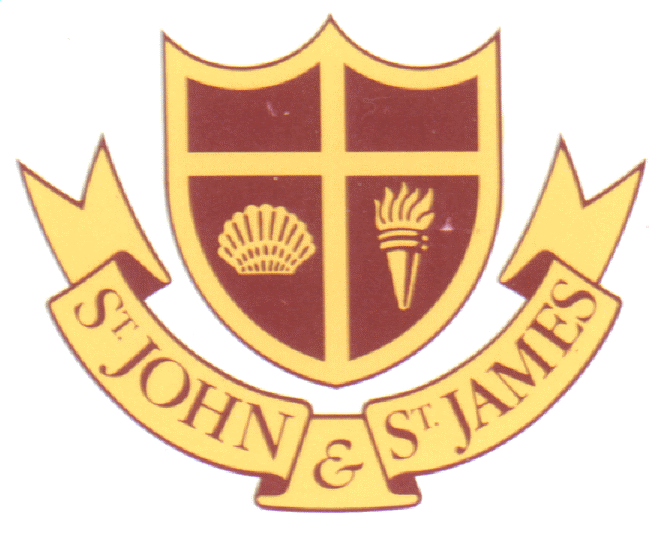 Spring Term 2018 Teaching ObjectivesYear Three – St David Class – 3DClass Teacher: Mrs RitucciThis booklet will tell you what your child will be learning this term and contains some ideas for homework. We hope you will find this booklet helpful as you continue to support and encourage your child at home with their learning.EnglishThis term AT SCHOOL the children will be learning – To rehearse and perform poems orally.To create develop simple settings and plots.To write playscripts, myths and legends.To extend their reading skills by using inferences from texts to make predictions.Retrieve and record information from non-fiction booksTo use dictionaries and thesauruses to find definitions and meanings.AT HOME you could:Encourage your child to read favourite stories and rhymes by different authors.Read stories set in imaginary worlds, playsrcipts and non-fiction books.You could encourage your child to join the local library, if they haven’t already.You could encourage your child to write and keep a simple daily diary.MathematicsThis term AT SCHOOL the children will be:Counting, ordering, writing and reading numbers to 1000Adding and subtracting numbers mentally and using written methodsMultiplying and dividing numbers mentally and using written methodsLearn to use roman numbers from I , V, X Learning to tell the time on an analogue and digital clock.Identify and use right angles.Solve number problems, using addition, subtraction, multiplication and division.AT HOME you could:Play simple maths games to encourage quick number recall.ScienceThis term AT SCHOOL the children will be learning aboutElectricityHow to make an electrical circuitWhich materials allow electricity to pass through themHow electricity is used for heat.How to keep safe around electricityScientists – William Gilbert & Thomas EdisionForces and MagnetsDescribing what effect push and pull can have on the direction, speed or shape of an object.Give examples of magnets in everyday useDescribe the interaction of magnets in terms of the forces of attraction and repulsion.AT HOME you could:- Talk to your child about electricity used at home and how to keep safe.Encourage children to investigate where magnets are used in the home or local environment. International Primary Curriculum ( IPC)The International Primary Curriculum ( IPC) is a 21st century curriculum which extends children’s knowledge, skills and understanding in subjects by developing personal attributes and supporting an international perspective in a way that responds to the changing world around us. IPC is an internationally-minded curriculum which is used in over 60 countries.By using IPC we are able to nurture a love of learning and encourage the necessary key skills and personal qualities; such as team work, research and creativity, flexibility and thoughtfulness.This term’s topics are:   ‘Bright Sparks   and ‘ How Humans work’ 